Администрация муниципального образования «Ленский район» просит опубликовать в ближайшем номере газеты «Ленский вестник» объявление следующего содержания:«Финансовое управление муниципального образования «Ленский район» объявляет конкурс на замещение вакантных должностей:Главный специалист ( должность немуниципальной службы). Требования: высшее профессиональное юридическое образование, стаж работы по специальности не менее трёх лет. Ведущий специалист по исполнению полномочий поселений в области межбюджетных отношений (должность муниципальной службы). Требования: высшее профессиональное экономическое образование,  стаж работы по специальности не менее трех лет. Знание нормативных документов по бюджетному,  бухгалтерскому учету и контролю расходования бюджетных средств.Приём документов производится в течении 10 рабочих дней с момента опубликования.Конкурс состоится 11 мая 2022 года в малом актовом зале администрации МО «Ленский район» (3 этаж) , в 10.00 ч.  Список документов для участия в конкурсе и проекты трудовых договоров (типовых) размещены на официальных сайтах муниципального образования «Ленский район» lenskrayon.ru, mr-lenskij. sakha.gov.ru.Обращаться по адресу г. Ленск, ул. Орджоникидзе, 1, 2 этаж, приёмная, телефон 8(41137) 41694, 43112.»Яроцкая Т.В. 8(41137)42314Муниципальное образование«ЛЕНСКИЙ РАЙОН»Республики Саха (Якутия)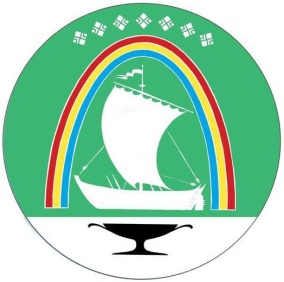 Саха Өрөспүүбүлүкэтин«ЛЕНСКЭЙ ОРОЙУОН» муниципальнайтэриллиитэСаха Өрөспүүбүлүкэтин«ЛЕНСКЭЙ ОРОЙУОН» муниципальнайтэриллиитэ          678144, г. Ленск, ул. Ленина, 65Тел. (411-37) 4-23-04, 4-29-03Факс (411-37) 4-22-31, 4-15-40e-mail: admin@lenskrayon.ru 678144, Ленскэй к., Ленин уул., 65Тел. (411-37) 4-23-04, 4-29-03Факс (411-37) 4-22-31, 4-15-40e-mail: admin@lenskrayon.ru678144, Ленскэй к., Ленин уул., 65Тел. (411-37) 4-23-04, 4-29-03Факс (411-37) 4-22-31, 4-15-40e-mail: admin@lenskrayon.ru          678144, г. Ленск, ул. Ленина, 65Тел. (411-37) 4-23-04, 4-29-03Факс (411-37) 4-22-31, 4-15-40e-mail: admin@lenskrayon.ru 678144, Ленскэй к., Ленин уул., 65Тел. (411-37) 4-23-04, 4-29-03Факс (411-37) 4-22-31, 4-15-40e-mail: admin@lenskrayon.ru678144, Ленскэй к., Ленин уул., 65Тел. (411-37) 4-23-04, 4-29-03Факс (411-37) 4-22-31, 4-15-40e-mail: admin@lenskrayon.ru« 06 »  апреля  2022 г.№ 01-09-1408/2на  № от «      »                2022 г.Главному редактору газеты «Ленский вестник»Олесовой М.Н.Об объявлении конкурсаИ. о. главы                                  п/п  Главный бухгалтер                                                                    Е.С. Каражеляско                                  Е.И. Никитина